4B Groupe 1Travail d’anglais pendant la semaine du 18 au 22 octobre(Pendant que le Groupe 2 est en classe)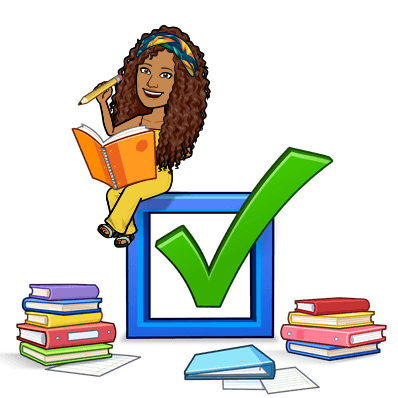 Lockdown activitiesCorrections(1er dossier)Ex 17 p 118The noisiest – the worst – the most understanding – the most quick-tempered – the tallest Ex 18 p 118The most populated city in Canada is Toronto.The highest building in the world is in Dubaï.The truffle is certainly the most expensive food in the world.Today the tallest men are the Dutch.Crocodiles are deadly, but they’re also one of the laziest species!Ex 19 p 118Michael Jordan is the greatest basketball player on earth.Usain Bolt is the most amazing runner in the world.Michael Phelps is the fastest swimmer in the world.(2ème dossier)Quiz1) South Africa	2) The Rainbow Nation 	3) Bloemfontein, Cape Town and Pretoria4) Johannesburg	5) Over 50 million		6) Nelson Mandela		7) Apartheid8) 27	9) Robben Island	10) President of South Africa 	11) 199312) December 5th, 2013	13) Kruger National Park	14) The lion, the elephant, the buffalo, the leopard and the rhino 15) You are not allowed (= you mustn’t) make noise / You have to (= you must) be quiet       You have to respect the speed limit       You have to throw your rubbish in a bin       It is forbidden (= you mustn’t) ride a motorbike16) rugby 	17) The Springboks	18) 1995 – 2007 – 2019Worsearch: les mots à retrouver étaient : Safari - Pretoria - Johannesburg - Bloemfontein - Cape Town - apartheid - Nelson Mandela - Table Mountain - Robben Island - rainbow - lion - leopard - buffalo - rhino - elephant - zulu